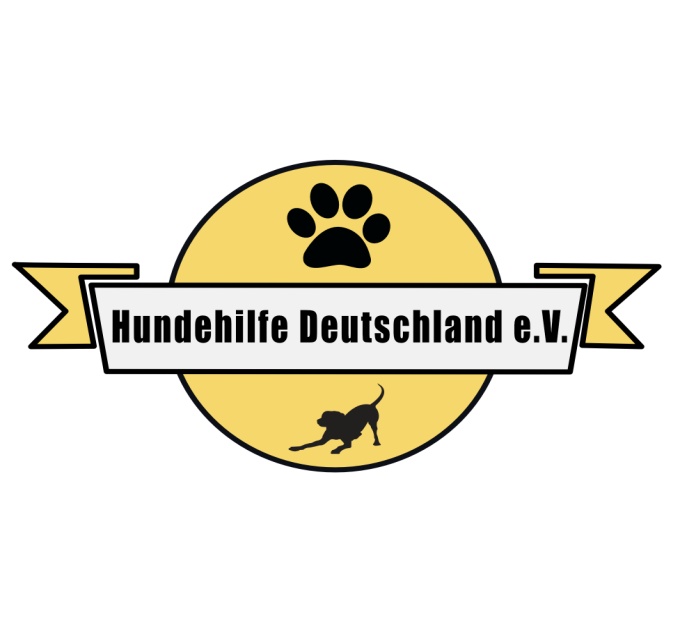 _					Patenschaft
Der Pate/die Patin übernimmt zu folgenden Bedingungen eine Patenschaft für ein unvermittelbares Tier (Hund), die von der Hundehilfe Deutschland e. V. betreut werden.
Der Pate/Die Patin beteiligt sich mit einem monatlichen Beitrag (Höhe bitte unten eintragen) an den Futter- und Tierarztkosten für seine Patenstelle.Der Pate/die Patin kann jederzeit nach Rücksprache mit der Pflegeperson seine/ihre Patenstelle besuchen. 
Die Patenschaft kann beendet werden/wird beendet:
• durch schriftliche Kündigung mit einer Frist von 4 Wochen.
• bei Vermittlung des Tieres mit sofortiger Wirkung.
• bei Tod des Tieres mit sofortiger Wirkung.
Ja, ich möchte eine Patenschaft für ………………. (Name des Hundes) übernehmen.

Name:						 Vorname :	
Straße, Hausnr.: 				 Telefon    :
PLZ, Ort: 
Ich möchte mich mit einem monatlichen Betrag von: ………..  € an den Futter- und Tierarztkosten beteiligen.
Ort/Datum Unterschrift: ………………………………………………..
Ich zahle per Dauerauftrag ab dem …………….. auf das Konto der Hundehilfe Deutschland e.V. bei der Sparkasse Mülheim IBAN: DE66 3625 0000 0175 1284 33  BIC: SPMHDE3XXX
